Floris, by Catherine McMichael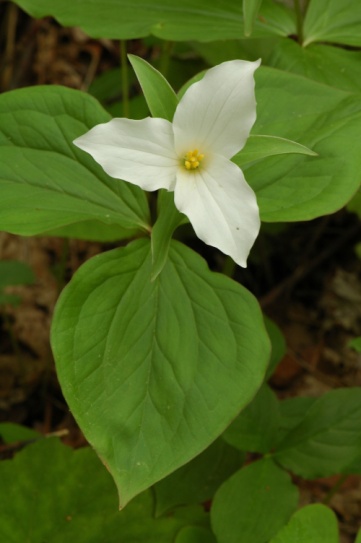 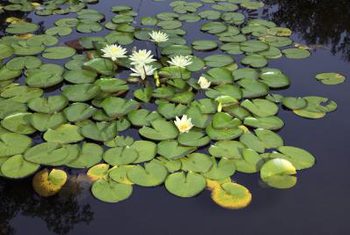               Trillium                                                                                   Lily Pond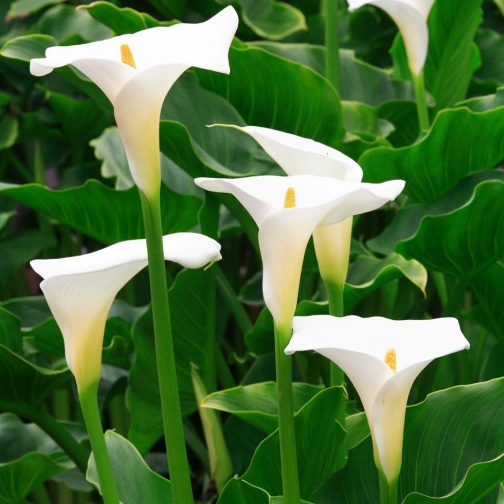                                                                            	Calla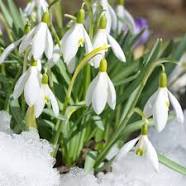 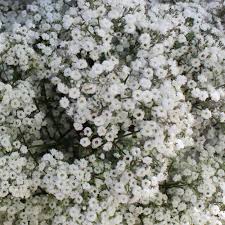              Snowdrops								Baby’s Breath